成绩单、各类证明办理注意事项：打印（各类证明）需要注意的事项：成绩：二．在读、预毕业、预学位在读、预毕业、预学位用名头纸打印。（※ 信封、名头纸，请到学校档案室购买。）☆受理时间：每周二、四（下午）13:15-16:00领取时间：每周三、五（上午）08:30-11:30☆周二办理的文件周五上午领取，周四办理的文件下周三上午领取。（受理/领取时需要带学生证或一卡通）注：除了中文成绩以外，在读/预毕业/预学位证明需要对照群模板内容将中英外文同时整理好存U盘带11A604办理。每学年可免费提供一份各类学习证明原件。如需多份，请自行打印（或复印）后与原件一起送到（11A604），核实无误后方可受理加盖学校公章业务。注：建议毕业三个月内不出国的同学不要急于办理证明（证明有时效性，过期都无效）进群后请改群名片，模板在群文件里下载，格式参考群相册。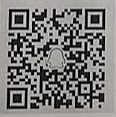 ☆如果当日只需要使用中文成绩单的同学，请先去所在院系打印成绩单，之后盖院系公章，拿盖有院系公章的成绩单到行政楼309室，加盖教务处公章即可当日使用。注：（主要用于公务员招考、部队政审、考研复试、找工作/社区或公司等。）